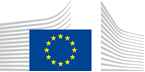 VACANCY NOTICESECONDED NATIONAL EXPERT TO THE EUROPEAN COMMISSION1.	Nature of the tasksThe European Commission is organising a selection procedure to cover a BREF Author vacancy within the European Integrated Pollution Prevention and Control (IPPC) Bureau, EIPPCB.This BREF Author is needed to contribute to the work on the drawing up and review of a number of Best Available Techniques (BAT) reference documents (BREFs) in the framework of the implementation of the Industrial Emissions Directive (IED, 2010/75/EU) including (but not limited to) the following areas:- Large Volume Inorganic Chemicals (LVIC);- Emissions from Storage (EFS).BREF Authors assist in coordinating the work of a technical working group (TWG) composed of 80 to 200 experts to draw up or review BREFs. More information is available at: http://eippcb.jrc.ec.europa.eu/ .The principal duties of a BREF Author under the supervision of a Commission official are to:-	foster technical discussions/exchanges within the TWG on issues of interest to the BREF development process to find compromise solutions between stakeholders on difficult techno-economic issues;-	cross-check BREF related information especially by researching information relevant to the BREF and analysing and validating/peer reviewing information provided by TWG members;-	draft the BREF document (including the BAT conclusions that will become a Commission Implementing Decision) based on the information provided and catalyse the technical discussions in TWG plenary or sub-group meetings.2.	Main qualificationsa) Eligibility criteriaThe following eligibility criteria must be fulfilled by the candidate in order to be seconded to the Commission. Consequently, the candidate who does not fulfil all of these criteria will be automatically eliminated from the selection process.•	Professional experience: at least three years of professional experience in administrative, legal, scientific, technical, advisory or supervisory functions which are equivalent to those of function group AD;•	Seniority: candidates must have at least one year seniority with their employer, that means having worked for an eligible employer as described in Art. 1 of the SNE decision on a permanent or contract basis for at least one year before the secondment; •	Linguistic skills: thorough knowledge of one of the EU languages and a satisfactory knowledge of another EU language to the extent necessary for the performance of the duties. SNE from a third country must produce evidence of a thorough knowledge of one EU language necessary for the performance of his duties.b)	Selection criteriaDiploma - university degree or - professional training or professional experience of an equivalent level  in the field(s) : preferably chemistry or physics or engineering.Professional experienceAt least five years' experience and a good knowledge of industrial processes and related environmental issues in one or more of the areas relevant to the work programme of the European IPPC Bureau (see above). Candidates should clearly indicate in which of these areas they are qualified. Candidates should be able to cope with high workloads on complex techno-economic issues, meet strict deadlines and be strong team players. Experience in the writing and the enforcement of permits for IED/IPPC installations is an advantage. Candidates should have at least a working knowledge of Community environmental policies (in particular the IPPC and IED Directives and the concepts within) and of environmental regulation practices in the Member States. The JRC applies an equal opportunities policy – In case of equal merit, preference will be given to the gender in minority.Language(s) necessary for the performance of dutiesEnglish is the predominant working language; a very good command of English is therefore essential both at a spoken and written level.3.	Submission of applications and selection procedureCandidates should send their application according to the Europass CV format (http://europass.cedefop.europa.eu/en/documents/curriculum-vitae) in English, French or German only to the Permanent Representation / Diplomatic Mission to the EU of their country, which will forward it to the competent services of the Commission within the deadline fixed by the latter. The CV must mention the date of birth and the nationality of the candidate. Not respecting this procedure or deadlines will automatically invalidate the application.Candidates are asked not to add any other documents (such as copy of passport, copy of degrees or certificate of professional experience, etc.). If necessary, these will be requested at a later stage. Candidates will be informed of the follow-up of their application by the unit concerned.4.	Conditions of the secondmentThe secondment will be governed by the Commission Decision C(2008)6866 of 12/11/2008 laying down rules on the secondment to the Commission of national experts and national experts in professional training (SNE Decision).The SNE will remain employed and remunerated by his/her employer during the secondment. He/she will equally remain covered by the national social security system. Unless for cost-free SNE, allowances may be granted by the Commission to SNE fulfilling the conditions provided for in Art. 17 of the SNE decision. During the secondment, SNE are subject to confidentiality, loyalty and absence of conflict of interest obligations, as provided for in Art. 6 and 7 of the SNE Decision.If any document is inexact, incomplete or missing, the application may be cancelled.Staff posted in a European Union Delegation are required to have a security clearance (up to SECRET UE/EU SECRET level according to Commission Decision (EU, Euratom) 2015/444 of 13 March 2015, OJ L 72, 17.03.2015, p. 53).The selected candidate has the obligation to launch the vetting procedure before getting the secondment confirmation.5.	Processing of personal dataThe selection, secondment and termination of the secondment of a national expert requires the Commission (the competent services of DG HR, DG BUDG, PMO and the DG concerned) to process personal data concerning the person to be seconded, under the responsibility of the Head of Unit of DG HR.DDG.B4. The data processing is subject to the SNE Decision as well as the Regulation (EU) 2018/1725. Data is kept by the competent services for 10 years after the secondment (2 years for not selected or not seconded experts).You have specific rights as a ‘data subject’ under Chapter III (Articles 14-25) of Regulation (EU) 2018/1725, in particular the right to access, rectify or erase your personal data and the right to restrict the processing of your personal data. Where applicable, you also have the right to object to the processing or the right to data portability.You can exercise your rights by contacting the Data Controller, or in case of conflict the Data Protection Officer. If necessary, you can also address the European Data Protection Supervisor. Their contact information is given below.Contact informationThe Data ControllerIf you would like to exercise your rights under Regulation (EU) 2018/1725, or if you have comments, questions or concerns, or if you would like to submit a complaint regarding the collection and use of your personal data, please feel free to contact the Data Controller, HR.DDG.B.4, HR-MAIL-B4@ec.europa.eu.The Data Protection Officer (DPO) of the CommissionYou may contact the Data Protection Officer (DATA-PROTECTION-OFFICER@ec.europa.eu) with regard to issues related to the processing of your personal data under Regulation (EU) 2018/1725.The European Data Protection Supervisor (EDPS)You have the right to have recourse (i.e. you can lodge a complaint) to the European Data Protection Supervisor (edps@edps.europa.eu) if you consider that your rights under Regulation (EU) 2018/1725 have been infringed as a result of the processing of your personal data by the Data Controller.To the attention of candidates from third countries: your personal data can be used for necessary checks.Post identification:(DG-DIR-UNIT)JRC-B-5Head of Unit:Email address:Telephone:Number of available posts:Suggested taking up duty:Suggested initial duration:Place of secondment:Carmen MENA ABELACarmen.mena-abela@ec.europa.eu +34-95 4488 2181 1st quarter 2022 2 years1 Brussels   Luxemburg   Other: Sevilla    With allowances                     Cost-freeThis vacancy notice is also open to    the following EFTA countries :
	 Iceland   Liechtenstein   Norway   Switzerland
	 EFTA-EEA In-Kind agreement (Iceland, Liechtenstein, Norway)
    the following third countries: Turkey 
    the following intergovernmental organisations:This vacancy notice is also open to    the following EFTA countries :
	 Iceland   Liechtenstein   Norway   Switzerland
	 EFTA-EEA In-Kind agreement (Iceland, Liechtenstein, Norway)
    the following third countries: Turkey 
    the following intergovernmental organisations: